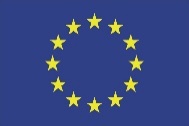 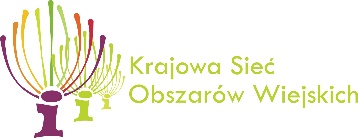 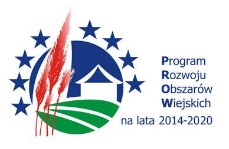 „Europejski Fundusz Rolny na rzecz Rozwoju Obszarów Wiejskich: Europa inwestująca w obszary wiejskie”Operacja pn. „Innowacyjna i zrównoważona produkcja rolnicza w ramach Zielonego Ładu”Dwuletnia operacja „Innowacyjna i zrównoważona produkcja rolnicza w ramach Zielonego Ładu” współfinansowana jest ze środków Unii Europejskiej w ramach Europejskiego Funduszu Rolnego na rzecz Rozwoju Obszarów Wiejskich: Europa inwestująca w obszary wiejskie, Instytucja Zarządzająca Programem Rozwoju Obszarów Wiejskich na lata 2014-2020 – Minister Rolnictwa i Rozwoju Wsi. Operacja realizowana w ramach konkursu nr 6/2022 dla Partnerów Krajowej Sieci Obszarów Wiejskich (KSOW) na wybór operacji, które będą realizowane w 2022 i 2023 r. w ramach dwuletniego planu operacyjnego na lata 2022–2023 na poziomie krajowym Beneficjent i partnerzy: „Innowacyjna i zrównoważona produkcja rolnicza w ramach Zielonego Ładu” jest realizowana przez Wielkopolski Ośrodek Doradztwa Rolniczego w Poznaniu w partnerstwie z Instytutem Ochrony Roślin – PIB w Poznaniu, Dolnośląskim Ośrodkiem Doradztwa Rolniczego we Wrocławiu, Kujawsko-Pomorskim Ośrodkiem Doradztwa Rolniczego w Minikowie oraz Lubuskim Ośrodkiem Doradztwa Rolniczego w Kalsku.Termin realizacji operacji: 1.04.2022 – 31.10.2023Cel operacji: Głównym celem realizacji operacji będzie transfer wiedzy z zakresu możliwości zrównoważenia produkcji zwierzęcej m. in. poprzez prowadzenie chowu i hodowli spełniając założenia dobrostanowe (Etap 1. 2022 r.) oraz przedstawienie możliwości zrównoważenia produkcji roślinnej, uwzględniające założenia EZŁ dotyczące m. in. ograniczenia stosowania nawozów mineralnych i środków ochrony roślin (Etap 2. 2023 r.). Kolejnym celem realizacji operacji będzie transfer wiedzy z zakresu innowacyjnych rozwiązań (technicznych, technologicznych, hodowlanych) w zakresie technologii produkcji zwierzęcej (Etap 1. 2022 r.) oraz innowacyjnych rozwiązań (m. in. technicznych, agrotechnicznych) w produkcji roślinnej (Etap 2. 2023 r.), poprzez przeprowadzenie wykładów (prelekcji) podczas trwania obydwu etapów, a także organizację stoisk wystawienniczych i pokazów innowacyjnych rozwiązań.Efekty: Bezpośrednim efektem realizacji operacji będzie wyedukowanie biorącej udział w wydarzeniu grupy docelowej, z zakresu możliwości i wymogów prowadzenia zrównoważonej (w kontekście EZŁ) produkcji zwierzęcej i roślinnej, zaprezentowanie efektów wdrażania zasad EZŁ oraz zaprezentowania innowacyjnych rozwiązań z zakresu technologii produkcji zwierzęce i roślinnej.Długofalowym efektem realizacji operacji będzie zwiększenie zainteresowania wśród grupy docelowej (zwłaszcza wśród rolników) realizacją założeń EZŁ oraz dostępnymi innowacyjnymi rozwiązaniami, a także współpracą ze światem nauki na rzecz powstawania innowacyjnych rozwiązań.Kolejnym długofalowym efektem realizowanej operacji będzie zwiększenie świadomości wśród grupy docelowej na temat założeń EZŁ, sposobów wdrażania zasad EZŁ oraz korzyści wynikających z ich stosowania.